Załącznik do Zarządzenia Nr 23/2012Starosty Koszalińskiego z dnia 20 kwietnia 2012 r.WYMAGANE DOKUMENTY :Wniosek o zmianę wpisu w Ewidencji stowarzyszeń zwykłych i zgłoszenie likwidacji stowarzyszenia zwykłego (formularz zgłoszenia i wniosku do pobrania na stronie www.bip.powiat.koszalin.pl lub w Wydziale Rozwoju i Promocji Starostwa Powiatowego w Koszalinie, ul. Racławicka 13, IV piętro, pok. 415, tel. 94/ 71 40 171).Załączniki:protokół z zebrania członków stowarzyszenia zwykłego;lista obecności na zebraniu członków stowarzyszenia;uchwały w sprawie:likwidacji stowarzyszenia zwykłego,wyznaczenia likwidatora,przeznaczenia likwidowanego majątku;MIEJSCE ZŁOŻENIA DOKUMENTÓW:Starostwo Powiatowe w Koszalinie, 75-620 Koszalin, ul. Racławicka 13 Kancelaria Ogólna (od poniedziałku do piątku w godz. 7.30-15.30).OPŁATY:Opłaty skarbowej nie pobiera się.TERMIN I SPOSÓB ZAŁATWIENIA: Sposób: informacja o zamieszczeniu w Ewidencji stowarzyszeń zwykłych
                 zmienionych danych stowarzyszenia (w likwidacji).Termin:  niezwłocznie, nie później niż w ciągu 7 dni od dnia wpływu wniosku
               o zamieszczenie w Ewidencji stowarzyszeń zwykłych zmienionych danych
               stowarzyszenia (w likwidacji).PODSTAWA PRAWNA: art. 4 ust. 1 pkt. 22 ustawy z dnia 5 czerwca 1998 r. o samorządzie powiatowym (Dz. U. z 2016 r. poz. 814),art. 36 – 39 oraz art. 43 ustawy z dnia 7 kwietnia 1989 r. Prawo o stowarzyszeniach  (Dz. U. z 2015 r. poz. 1393, z późn. zm.), Rozporządzenie Ministra Spraw Wewnętrznych i Administracji z dnia 2 maja 2016 r. w sprawie prowadzenia ewidencji stowarzyszeń zwykłych, jej wzoru oraz szczegółowej treści wpisów (Dz. U. z 2016 r. poz. 644).TRYB ODWOŁAWCZY: Nie dotyczy. INNE INFORMACJE: W razie rozwiązania się stowarzyszenia zwykłego na podstawie własnej uchwały, likwidatorami są członkowie zarządu stowarzyszenia jeżeli regulamin lub, w razie braku odpowiednich zapisów regulaminu, uchwała ostatniego zebrania członków stowarzyszenia zwykłego nie stanowi inaczej. W razie rozwiązania stowarzyszenia zwykłego przez sąd, zarządza on jego likwidację, wyznaczając likwidatora.Obowiązkiem likwidatora jest przeprowadzenie likwidacji w możliwie najkrótszym czasie, w sposób zabezpieczający majątek likwidowanego stowarzyszenia zwykłego przed nieuzasadnionym uszczupleniem.Likwidator w szczególności powinien:zawiadomić organ nadzorujący o wszczęciu likwidacji i wyznaczeniu likwidatora z podaniem swego nazwiska, imienia i miejsca zamieszkania – jeśli nie zachodzą warunki określone w art. 36 ust. 2 ustawy Prawo o stowarzyszeniach oraz w terminie 14 dni od dnia wszczęcia likwidacji zawiadomić organ nadzorujący o likwidacji stowarzyszenia i złożyć w powyższym terminie wniosek o dokonanie zmian w ewidencji,dokonać czynności prawnych niezbędnych do przeprowadzenia likwidacji, podając do publicznej wiadomości o wszczęciu postępowania likwidacyjnego,po zakończeniu likwidacji złożyć do organu nadzorującego wniosek 
o wykreślenie stowarzyszenia zwykłego z Ewidencji stowarzyszeń zwykłych.Jeżeli likwidacja nie zostanie zakończona w ciągu roku od dnia jaj zarządzenia, likwidatorzy przedstawiają przyczyny opóźnienia organowi nadzorującemu, który w razie uznania opóźnienia za usprawiedliwione przedłuża termin likwidacji lub zarządza zmianę likwidatorów.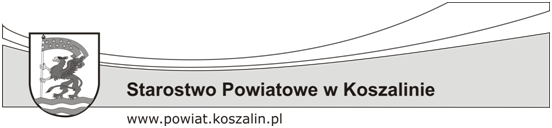 KARTA USŁUGI Wydział Rozwoju i PromocjiZGŁOSZENIE LIKWIDACJI STOWARZYSZENIA ZWYKŁEGO/ sprawa, którą opisuje karta  /WR/symbol wydziału/OPRACOWAŁSPRAWDZIŁZATWIERDZIŁEwa ZagórskaTomasz HołowatyAgnieszka MaślińskaDATA:04.07.2016DATA:15.07.2016DATA:18.07.2016